Kvalita za spotřebitelem, spotřebitel za kvalitouTisková zprávaSDRUŽENÍ ČESKÝCH SPOTŘEBITELŮ, z. ú.,pod záštitou ČESKÉ TECHNOLOGICKÉ PLATFORMY PRO POTRAVINY – pracovní skupiny Potraviny a spotřebitel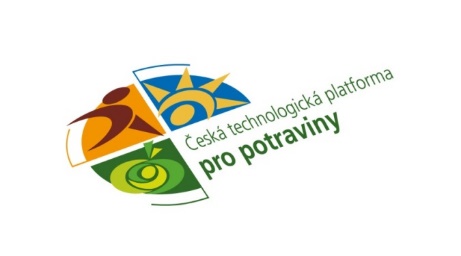 Regulace a kvalita potravinPraha, 24. 11. 2015. Potravina nesmí být uvedena na trh, není-li bezpečná. Právo také musí obsahovat podmínky k zabránění podvodných nebo klamavých praktik, falšování potravin atp. A jaké je to se vztahem kvality potravin na trhu a spotřebitelského očekávání? Sdružení českých spotřebitelů (SČS) se na problematiku potravin zaměřuje jako na jednu ze svých prioritních oblastí. Využívá k tomu zejména zázemí pracovní skupiny Potraviny a spotřebitel při České technologické platformě pro potraviny.„Vnímání kvality a její úrovně se spotřebitel od spotřebitele významně liší,“ zdůrazňuje ředitel SČS Libor Dupal a pokračuje: „Proto musíme my spotřebitelé dostávat a vyžadovat takové informace, které nám umožní se v kvalitě potravin orientovat, a svá očekávání tomu pak přizpůsobovat. Ministerstvo zemědělství (MZe) je ohledně regulativních iniciativ velmi aktivní, proto musíme vývoj bedlivě sledovat, a také vyhodnocovat, jak účinně je (nová) legislativa uplatňována a vymáhána.“Je tomu téměř rok, co je účinná poslední přijatá novely zákona č. 110/1997 Sb. o potravinách a tabákových výrobcích /dále též ZPTV/. A to je důvod určité bilance. A hned v červenci t. r. předložilo MZe k projednání další návrh novely, „na stole“ je také několik návrhů vyhlášek.  SČS zpracovalo „rozklad“ přijatých i teprve navržených změn ve formě situační analýzy k vývoji regulace potravin s cílem vyhodnotit, jak se daří implementace a jak regulativní smršť ministerstva splňuje očekávání spotřebitelů. Pracovní dokument přikládáme jako přílohu k této tiskové zprávě.Z nových legislativních požadavků, které budou slavit k 1. lednu první výročí implementace, zdůrazňuje SČS rozšíření působnosti zákona o oblast společného stravování či požadavky na označování /informace/ pro nebalené potraviny. „Vítáme výrazný nárůst zjištění ve veřejném stravování, což svědčí o zcela nové úrovni efektivity kontrol;  jako spotřebitelé jsme ovšem poněkud zděšeni katastrofální hygienickou úrovní našich „hospod“ a je zřejmé, že náprava bude dlouhodobá“, vysvětluje Dupal.  SČS upozornilo na některé nedostatky, jak přímo v legislativě, tak ohledně neefektivního vymáhání. Zde jsou příkladem požadavky označování pro nebalené potraviny. Zdaleka ne v každém uzenářství máme bezprostředně k dispozici náležité povinné informace o výrobci, hlavní složce potraviny ad.Sotva nabyla účinnosti výše komentovaná novela ZPTV, již ministerstvo předložilo novelu novou. Kromě toho, že zapracovává evropskou „tabákovou“ směrnici, změny se týkají např. kompetenčních změn dozorových orgánů anebo zcela nově ukotveného rámce pro vyjadřování a označování českého původu potraviny. SČS vítá odstranění zbytečných opatření z platného znění zákona (hlavně zrušení požadavku informační povinnosti prezentování 5 zemí obsahující procentuální vyjádření podílu všech potravin, které z těchto zemí konkrétní provozovatel potravinářského podniku odebírá; když jsme na „nechytrost“ tohoto opatření upozorňovali před jeho přijetím, nebyli jsme vyslyšeni. Je ke cti MZe, že dokáže svou chybu uznat).V rámci tiskové konference SČS připomíná svou edici „Jak poznáme kvalitu?“, kterou realizuje v kooperaci s Potravinářskou komorou v rámci priorit České technologické platformy pro potraviny. „Publikace mají podporovat vnímání kvality potravin včetně identifikace určujících kvalitativních činitelů při výběru potravin“, sděluje k tomu Dupal a dodává: „Edice je každoročně rozšiřována o další komodity potravin na trhu a jejími autory jsou vždy odborníci z daného oboru.“ Počet titulů už je ve třetí desítce, v letošním roce byla řada doplněna o témata těstovin, drůbežího masa, čokolády a kakaa, a medu. Více v příloze (2).Kontakt:Ing. Libor Dupal, dupal@regio.cz, mob. 602561856http://www.konzument.cz/http://spotrebitelzakvalitou.cz/index.php           http://ctpp.cz/priorita-c-potraviny-a-spotrebitel Sdružení českých spotřebitelů, z.ú. (SČS) si klade za cíl hájit oprávněné zájmy a práva spotřebitelů na vnitřním trhu EU a ČR, přičemž zdůrazňuje preventivní stránku ochrany zájmů spotřebitelů: „Jen poučený spotřebitel se dokáže účinně hájit“. SČS působí v řadě oblastí s důrazem na rozvíjení odbornosti ve vztahu ke kvalitě a bezpečnosti výrobků včetně potravin, technické normalizaci a standardizaci, kvalitě a bezpečnosti služeb včetně služeb finančního trhu aj. Pod Altánem 99/103; 100 00 Praha 10 – Strašnice; +420 261263574, spotrebitel@regio.cz; www.konzument.czPříloha 1 - Situační analýza k vývoji regulace potravinPříloha 2 - Představení edice Jak poznáme kvalitu?